Comme de nombreux produits chimiques, les produits utilisés pour le nettoyage et la désinfection des surfaces, dans le contexte de la crise sanitaire liée au COVID-19 peuvent exposer les salariés à des risques. Les détergents utilisés lors des opérations de nettoyage visent à éliminer les souillures et les salissures. Le choix du détergent dépend du contexte de l’entreprise et de la nature des salissures. Il peut s’agir de produits au pH acide, neutre ou basique. Ces détergents sont constitués d’une base lavante d’origine naturelle (savons végétaux) ou synthétique (dérivés du pétrole) et de divers adjuvants. Il est démontré que le savon désorganise la structure membranaire du coronavirus. Ils sont en général suffisants pour détruire le virus. Dans certains cas précis, l’opération de nettoyage peut être complétée par une étape de désinfection. Les désinfectants sont composés d’un biocide et de divers adjuvants. Parmi les substances biocides on peut citer notamment l’eau de javel, les ammoniums quaternaires, le chlorhydrate de poly(hexaméthylène biguanide) (PHMB), les isothiazolinones et l’alcool isopropylique.Afin d’éviter les risques liés à l’utilisation de ces produits, il convient de suivre les règles de bonne pratique évoquées  dans cette fiche. Rappelons que les fournisseurs doivent transmettre aux utilisateurs professionnels une Fiche de Données de Sécurité (FDS) pour tout produit classé dangereux.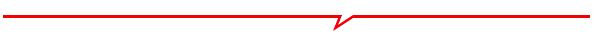 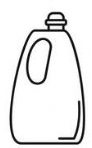 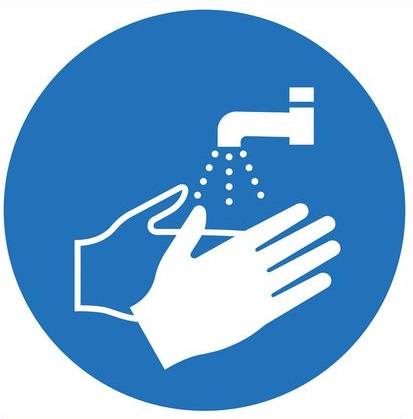 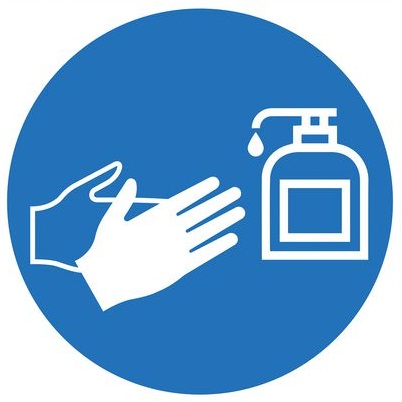 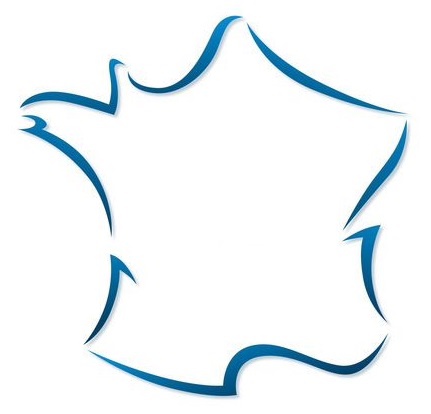 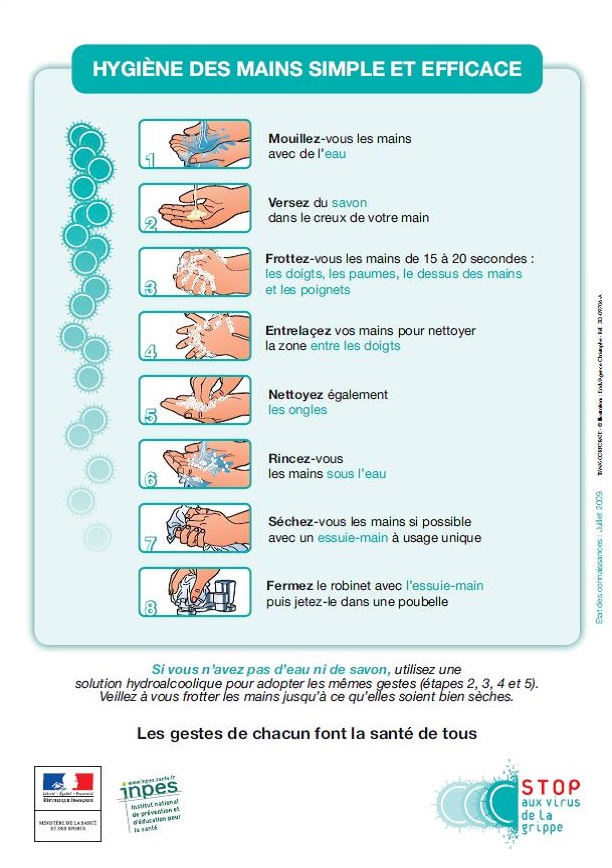 